Scenario 16Upstairs bedroom firePreparation: 100# fire set in the burn roomSafety line with ignition teamForcible Entry door near the point of entryMannequin (optional)Ventilation Prop on the roof of the 1st story (Multi-company evolution only)Single Company EvolutionSize-Up: Command is on scene of a two story wood frame apartment building with brick veneer on a slab with fire showing from the 2nd floor of Alpha side.  I will be conducting a 360 and establish accountability of occupants.Update: All units, I have spoken to the residents, the building has been evacuated and the fire is in an upstairs bedroom with the window self vented. Command will be on the South side of the building and this will be the Alpha side.Assignments: Engine, on arrival initiate a transitional attack.Multiple Company EvolutionFor victim rescue scenarios Command/Operations should be encouraged to designate medical personnel for treatment/transport of victims.  These personnel should not be included in the staffing available for fireground functions.Size-Up: Command is on scene of a two story wood frame apartment building with brick veneer on a slab with fire showing from the 2nd floor of Alpha side.  I will be conducting a 360 and establish accountability of occupants.Update: All units, I have spoken to the residents, the building has been evacuated and the fire is in an upstairs bedroom with the window self vented.  The thermal imager shows minimal heat in the attic space so I believe the fire is still in the living space.  Command will be on the South side of the building and this will be the Alpha side.Assignments: Station ___, on arrival stretch to the Alpha side and reset the fire before stretching to the second floor and beginning a primary search.  Station ___ lay a supply line to the attack engine from the hydrant and set up to ventilate and control utilities.Instructions:Ignition Team: Construct a 100# fire set in the burn room.  After lighting, remove the ignitor from the building and place a movable wall in the doorway as shown in the scenario graphic.  Monitor the fire and stoke it as necessary.  The fire will be set ONLY on the first floor in the room indicated.  A smudge pot may be used to increase the quantity of smoke.Attack Team: Forcible entry will be done on the door prop prior to entry for fire attack.  Door control should be emphasized after team entry.  After extinguishment hydraulic ventilation can be considered and cooling/hydraulic overhaul can be used to cool the room.Vent Team: (multi-company evolution) Emphasize the use of a roof ladder for rooftop evolutions on the props.  Search Team: Primary and secondary searches should be conducted.  The use of victims for the scenario is optional but a live victim will never be used for a rescue scenario under live fire conditions.Instructor Notes:-Fuel load designations will be followed to protect the facility and provide consistent fire growth and behavior for the instructors.  -Nozzle selection will be determined by the department training but a minimum flow of 95 GPM or more must be available to attack teams.-Before conducting each burn brief the following:The burn plan/scenarioLocation of apparatus, teams, and medical assistanceEmergency assembly point and personnel responsible for gaining accountability-Students training in a Command role should be encouraged to utilize a tactical worksheet to guide their assignments and decision making.-Personnel responsible for providing treatment to any potential injuries of victims will be identified prior to each burn.-No fires will begin until a complete Go-No Go check has been conducted and appropriate safety supervision and medical treatment capabilities are in place.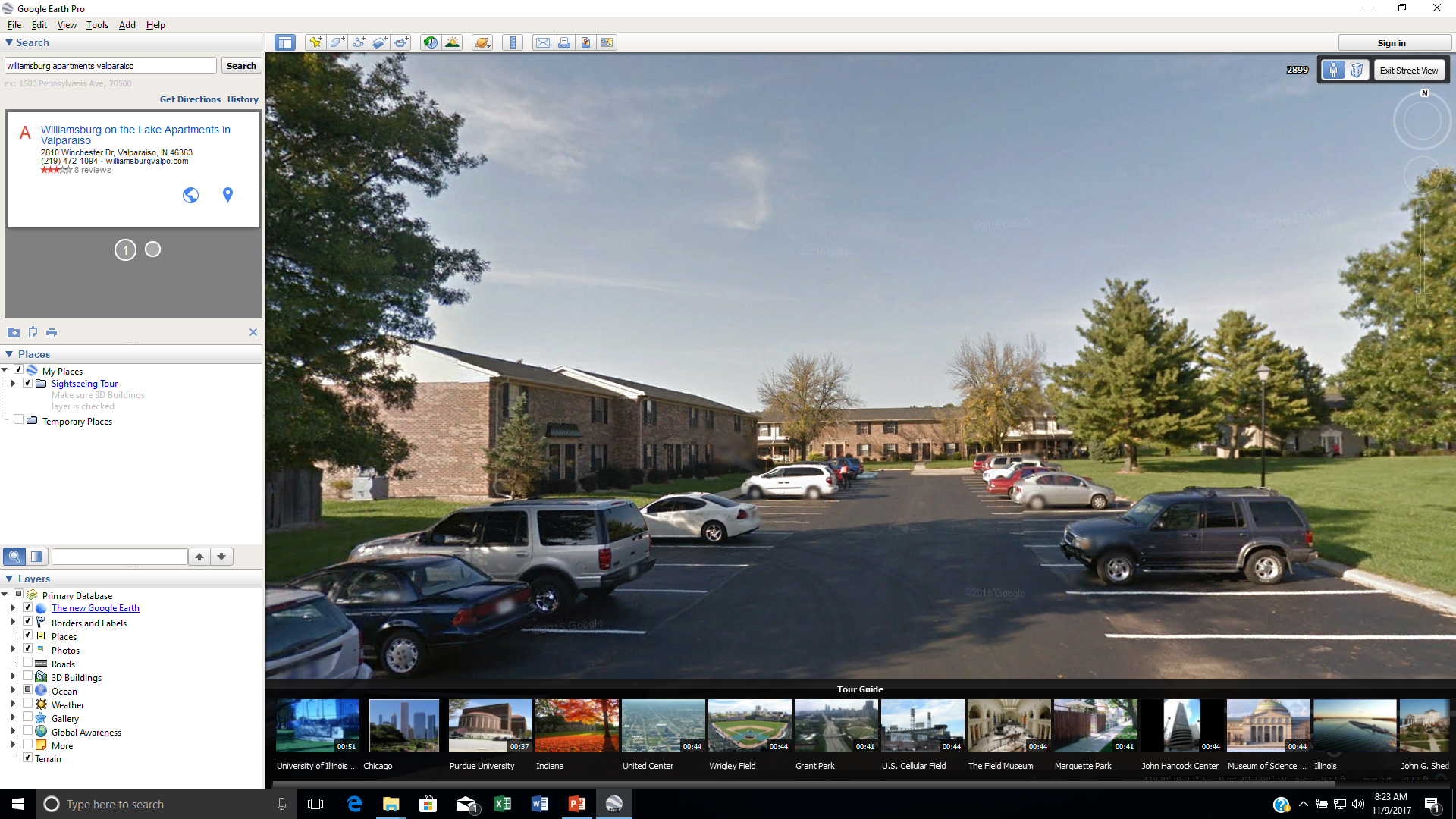 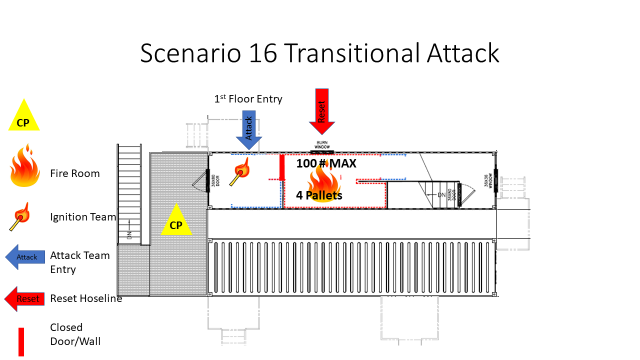 